Publicado en México el 23/06/2022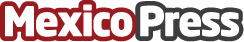 Viajes de mitad de año: cuidados esenciales para no caer en manos de estafadores digitalesAnte la alta demanda de viajes, los estafadores aprovechan el momento para aplicar estafas de robo de datos y pérdida de dinero. Es por ello que DigiCert ha enumerado las principales precauciones que se deben tomar en esta época del año, para garantizar la seguridad digitalDatos de contacto:DigiCert PR Latam573125893314Nota de prensa publicada en: https://www.mexicopress.com.mx/viajes-de-mitad-de-ano-cuidados-esenciales_1 Categorías: Software Ciberseguridad Dispositivos móviles http://www.mexicopress.com.mx